       «Прокачай» себя»        «Прокачай» себя»        «Прокачай» себя»        «Прокачай» себя» Расписание онлайн смены на 29.12.2020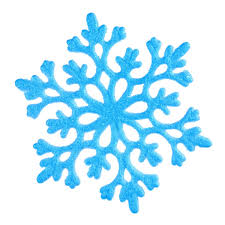 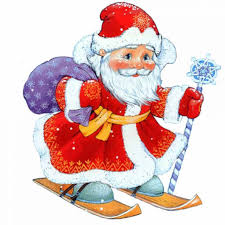 Расписание онлайн смены на 29.12.2020Расписание онлайн смены на 29.12.2020Расписание онлайн смены на 29.12.2020КлассВремяМероприятияРесурсОтветственные1-4 класс09.00«Делай добрые дела!»https://www.youtube.com/watch?v=W8_gidTpHHA Классные руководители5-9 класс10.00Интерактивная игра «В гостях у Деда Мороза                                      http://www.dom-dm.ru/vtour/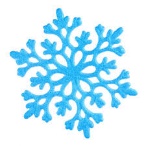 Классные руководители10-11 класс9.30Новогодний флэш-моб «Танцуй»https://www.youtube.com/watch?v=Ed3BSFhAJqY Классные руководителиРасписание онлайн смены на 01.01.2021Расписание онлайн смены на 01.01.2021Расписание онлайн смены на 01.01.2021Расписание онлайн смены на 01.01.20211-4 класс10.00« Что?Где?Когда?»https://ped-kopilka.ru/blogs/50309/novogodnja-igra-chto-gde-kogda-dlja-mladshih-shkolnikov.html Классные руководители5-9 класс10.30Мастер-класс«Новогодние поделки»https://www.youtube.com/watch?v=C9rxi1gQWRw&list=PLVci7 4nNwKePPUm-hfC21X-qvV3S5N2EG&index=2Классные руководители10-11 класс11.00Изобрази себя      https://www.youtube.com/watch?v=75DjVJ3_oMM&list=PLunl-a2nbnVYo0MDwbLFNWgHNz6e1y6oa&index=8Классные руководителиРасписание онлайн смены на 07.01.2021Расписание онлайн смены на 07.01.2021Расписание онлайн смены на 07.01.2021Расписание онлайн смены на 07.01.20211-4 класс10.00«Повторяй за мной»https://www.youtube.com/watch?v=1px-NTgSd7YКлассные руководители5-9 класс10.30«В гостях у сказки»https://www.youtube.com/watch?v=Y9o5KN7zqLUКлассные руководители10-11 класс11.00«Рождественская история»https://vseseriipodriad.ru/multfilmy/628-rozhdestvenskaya-istoriya.htmlКлассные руководителиРасписание онлайн смены на 08.01.2021Расписание онлайн смены на 08.01.2021Расписание онлайн смены на 08.01.2021Расписание онлайн смены на 08.01.20211-4 класс10.00Виртуальная экскурсия«Музей Победы»https://www.youtube.com/watch?v=cXjLn_IeGggКлассные руководители5-9 класс10.30Виртуальная экскурсияhttps://www.youtube.com/watch?v=oGSs32kuXlMКлассные руководители10-11 класс11.00Виртуальная экскурсия в Государственный Русский музейhttps://virtual.rusmuseumvrm.ru/?lang=ruКлассные руководители